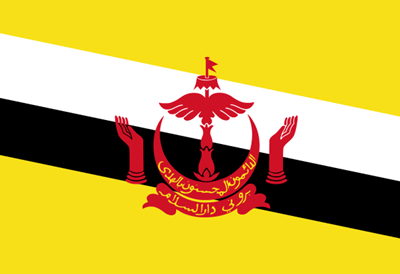 1. ประเทศบรูไน (Brunei)
ประเทศบรูไนเข้าเป็นสมาชิกอาเซียนเป็นประเทศที่ 6 เมื่อวันที่ 8 มกราคม พ.ศ. 2527 ภายหลังได้รับเอกราชจากประเทศอังกฤษข้อมูลทั่วไปของประเทศบรูไนชื่อภาษาไทย : เนการาบรูไนดารุสซาลาม ชื่อภาษาอังกฤษ : Negara Brunei Darussalam ที่ตั้ง : ภูมิภาคเอเชียตะวันออกเฉียงใต้ (ASEAN) เมืองหลวง : กรุงบันดาร์เสรีเบกาวัน (Bandar Seri Begawan) ภาษาราชการ : ภาษามาเลย์ (Malay) สกุลเงิน : ดอลล่าร์บรูไน (Brunei dollar, BND) พื้นที่ : 2,226 ตารางไมล์ (5,765 ตารางกิโลเมตร) จำนวนประชากร : 415,717 คน การปกครอง : ระบอบสมบูรณาญาสิทธิราช Time Zone : UTC+8 (เร็วกว่าเวลาประเทศไทย 1 ชั่วโมง) GDP : 21,907 ล้านดอลลาร์สหรัฐ รายได้ต่อหัวประชากร : 50,440 ดอลลาร์สหรัฐต่อปี รหัสโทรศัพท์ (IDC) : +673 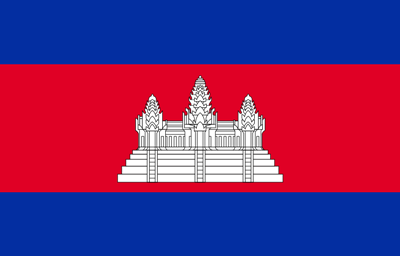 2. ประเทศกัมพูชา (Cambodia)
ประเทศกัมพูชาเข้าร่วมเป็นสมาชิกกลุ่มอาเซียนเป็นลำดับสุดท้าย คือลำดับที่ 10 ทั้งๆที่ยื่นความจำนงค์เข้ามาพร้อมกับลาวและพม่า (ลำดับที่ 8 และ 9) แต่เนื่องจากความไม่สงบภายในประเทศ จึงต้องมีการเลื่อนการพิจารณาออกไป จนเมื่อเหตุการณ์สงบแล้ว กลุ่มอาเซียนจึงรับกัมพูชาเข้าเป็นสมาชิกอย่างเป็นทางการ เมื่อวันที่ 30 เมษายน พ.ศ. 2542ข้อมูลทั่วไปของประเทศกัมพูชาชื่อภาษาไทย : ราชอาณาจักรกัมพูชา ชื่อภาษาอังกฤษ : Kingdom of Cambodia ที่ตั้ง : ภูมิภาคเอเชียตะวันออกเฉียงใต้ (ASEAN) เมืองหลวง : พนมเปญ (Phnom Penh) ภาษาราชการ : ภาษาเขมร สกุลเงิน : เรียลกัมพูชา (Riela, KHR) พื้นที่ : 69,898 ตารางไมล์ (181,035 ตารางกิโลเมตร) จำนวนประชากร : 15,205,539 คน การปกครอง : ระบอบประชาธิปไตยแบบมีพระมหากษัตริย์ทรงเป็นประมุข Time Zone : UTC+7 ใช้เวลาเดียวกับประเทศไทย GDP : 17,250 ล้านดอลลาร์สหรัฐ รายได้ต่อหัวประชากร : 1,108 ดอลลาร์สหรัฐต่อปี รหัสโทรศัพท์ (IDC) : +855 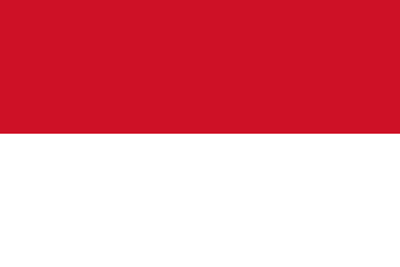 3. ประเทศอินโดนีเซีย (Indonesia)
ประเทศอินโดนีเซียถือว่าเป็นประเทศผู้ร่วมก่อตั้งอาเซียนร่วมกับอีก 4 มิตรประเทศ คือ ไทย สิงคโปร์ มาเลเซีย และฟิลิปปินส์ โดยเข้าร่วมเป็นสมาชิกตั้งแต่เริ่มต้น เมื่อวันที่ 8 สิงหาคม พ.ศ. 2510 ภายหลังการลงนามในปฏิญญากรุงเทพฯข้อมูลทั่วไปของประเทศอินโดนีเซียชื่อภาษาไทย : สาธารณรัฐอินโดนีเซีย ชื่อภาษาอังกฤษ : Republic of Indonesia ที่ตั้ง : ภูมิภาคเอเชียตะวันออกเฉียงใต้ (ASEAN) เมืองหลวง : จาการ์ตา (Jakarta) ภาษาราชการ : ภาษาอินโดนีเซีย (Indonesian) สกุลเงิน : รูเปี๊ยห์ (Rupiah, IDR) พื้นที่ : 735,358 ตารางไมล์ (1,904,569 ตารางกิโลเมตร) จำนวนประชากร : 253,603,649 คน การปกครอง : ประชาธิปไตยแบบสาธารณรัฐ มีประธานาธิบดีเป็นประมุข Time Zone : UTC+7 ถึง +9 (กรุงจาการ์ต้าใช้เวลาเดียวกับประเทศไทย) GDP : 2.388 ล้านล้านดอลลาร์สหรัฐ รายได้ต่อหัวประชากร : 9,559 ดอลลาร์สหรัฐต่อปี รหัสโทรศัพท์ (IDC) : +62 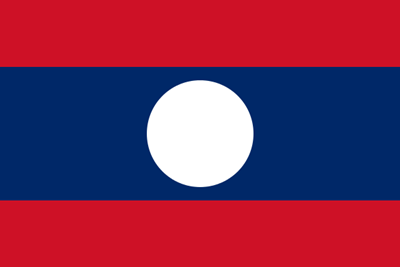 4. ประเทศลาว (Laos, PDR)
ประเทศ สปป.ลาว เข้าร่วมเป็นสมาชิกของอาเซียนเป็นลำดับที่ 8 เมื่อวันที่ 23 กรกฎาคม พ.ศ. 2540 โดยเข้าเป็นประเทศอาเซียนพร้อมกับพม่า ลาวนับได้ว่าเป็นประเทศในกลุ่มอาเซียนประเทศเดียวที่ไม่มีทางออกทะเล แต่เป็นประเทศที่มีทรัพยากรธรรมชาติมากมาย และใช้แม่น้ำโขงเป็นเส้นทางหลักในการคมนาคมขนส่งและสำหรับการสร้างเขื่อนเพื่อผลิตกระแสไฟฟ้าเพื่อใช้ในประเทศและส่งขายให้กับประเทศเพื่อนบ้านข้อมูลทั่วไปของประเทศลาวชื่อภาษาไทย : สาธารณรัฐประชาธิปไตยประชาชนลาว (สปป.ลาว) ชื่อภาษาอังกฤษ : Lao People’s Democratic Republic ที่ตั้ง : ภูมิภาคเอเชียตะวันออกเฉียงใต้ (ASEAN) เมืองหลวง : กรุงเวียงจันทน์ ภาษาราชการ : ภาษาลาว (Lao) สกุลเงิน : กีบ (Kip, LAK) พื้นที่ : 91,429 ตารางไมล์ (236,800 ตารางกิโลเมตร) จำนวนประชากร : 6,695,166 คน การปกครอง : ระบอบสังคมนิยม มีพรรคคอมมิวนิสต์เป็นผู้บริหารสูงสุด Time Zone : UTC+7 ใช้เวลาเดียวกับประเทศไทย GDP : 20,780 ล้านดอลลาร์สหรัฐ รายได้ต่อหัวประชากร : 3,100 ดอลลาร์สหรัฐต่อปี รหัสโทรศัพท์ (IDC) : +856 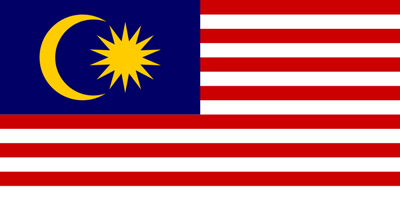 5. ประเทศมาเลเซีย (Malaysia)
ประเทศมาเลเซียเป็นสมาชิกผู้ร่วมก่อตั้งกลุ่มอาเซียน เมื่อวันที่ 8 สิงหาคม พ.ศ. 2510 ตามปฏิญญากรุงเทพข้อมูลทั่วไปของประเทศมาเลเซียชื่อภาษาไทย : มาเลเซีย ชื่อภาษาอังกฤษ : Malaysia ที่ตั้ง : ภูมิภาคเอเชียตะวันออกเฉียงใต้ (ASEAN) เมืองหลวง : กัวลาลัมเปอร์ (Kuala Lumpur, KL) ภาษาราชการ : ภาษามาเลย์ (Malaysian Malay) สกุลเงิน : ริงกิต (Ringgit, MYR) พื้นที่ : 127,355 ตารางไมล์ (329,847 ตารางกิโลเมตร) จำนวนประชากร : 30,000,000 คน การปกครอง : ระบอบประชาธิปไตยแบบมีพระมหากษัตริย์ (สมเด็จพระราชาธิบดี) เป็นประมุข Time Zone : UTC+8 (เร็วกว่าประเทศไทย 1 ชั่วโมง) GDP : 555,912 ล้านดอลลาร์สหรัฐ รายได้ต่อหัวประชากร : 18,509 ดอลลาร์สหรัฐต่อปี รหัสโทรศัพท์ (IDC) : +60 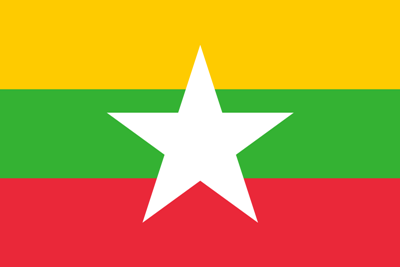 6. ประเทศพม่า หรือ เมียนมาร์ (Myanmar)
ประเทศพม่า เข้าร่วมเป็นสมาชิกของอาเซียนเป็นลำดับที่ 9 เมื่อวันที่ 23 กรกฎาคม พ.ศ. 2540 (วันเดียวกับประเทศลาว)ข้อมูลทั่วไปของประเทศพม่าชื่อภาษาไทย : สาธารณรัฐแห่งสหภาพเมียนมา ชื่อภาษาอังกฤษ : Republic of the Union of Myanmar ที่ตั้ง : ภูมิภาคเอเชียตะวันออกเฉียงใต้ (ASEAN) เมืองหลวง : เนปยีดอ (Naypyidaw) ภาษาราชการ : ภาษาพม่า (Burmese) สกุลเงิน : จ๊าต (Kyat, MMK) พื้นที่ : 261,227 ตารางไมล์ (676,578 ตารางกิโลเมตร) จำนวนประชากร : 51,419,420 คน การปกครอง : ระบอบประชาธิปไตยแบบรัฐสภา มีประธานาธิบดีเป็นประมุข Time Zone : UTC+6:30 (ช้ากว่าประเทศไทยครึ่งชั่วโมง) GDP : 111,120 ล้านดอลลาร์สหรัฐ รายได้ต่อหัวประชากร : 1,711 ดอลลาร์สหรัฐต่อปี รหัสโทรศัพท์ (IDC) : +95 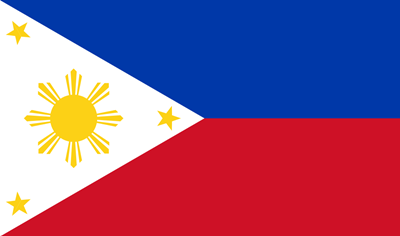 7. ประเทศฟิลิปปินส์ (Philippines)
ประเทศฟิลิปปินส์ ก็เป็นอีกหนึ่งสมาชิกผู้ร่วมก่อตั้งกลุ่มอาเซียน เมื่อวันที่ 8 สิงหาคม พ.ศ. 2510 ตามปฏิญญากรุงเทพข้อมูลทั่วไปของประเทศฟิลิปปินส์ชื่อภาษาไทย : สาธารณรัฐฟิลิปปินส์ ชื่อภาษาอังกฤษ : Republic of the Philippines ที่ตั้ง : ภูมิภาคเอเชียตะวันออกเฉียงใต้ (ASEAN) เมืองหลวง : กรุงมะนิลา (Manila) ภาษาราชการ : ภาษาตากาล็อกและอังกฤษ (Filipino/English) สกุลเงิน : เปโซ (Peso, PHP) พื้นที่ : 115,120 ตารางไมล์ (298,170 ตารางกิโลเมตร) จำนวนประชากร : 92,337,852 คน การปกครอง : ประชาธิปไตยแบบรัฐสภา มีประธานาธิบดีเป็นประมุข Time Zone : UTC+8 (ช้ากว่าเวลาประเทศไทย 1 ชั่วโมง) GDP : 456,418 ล้านดอลลาร์สหรัฐ รายได้ต่อหัวประชากร : 4,682 ดอลลาร์สหรัฐต่อปี รหัสโทรศัพท์ (IDC) : +63 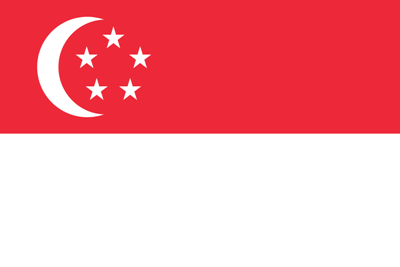 8. ประเทศสิงคโปร์ (Singapore)
ประเทศสิงคโปร์ เข้าร่วมเป็นสมาชิกอาเซียนในฐานะผู้ร่วมก่อตั้งกลุ่มอาเซียนเช่นกัน เมื่อวันที่ 8 สิงหาคม พ.ศ. 2510 ตามปฏิญญากรุงเทพข้อมูลทั่วไปของประเทศสิงคโปร์ชื่อภาษาไทย : สาธารณรัฐสิงคโปร์ ชื่อภาษาอังกฤษ : Republic of Singapor ที่ตั้ง : ภูมิภาคเอเชียตะวันออกเฉียงใต้ (ASEAN) เมืองหลวง : สิงคโปร์ ภาษาราชการ : ภาษาอังกฤษและภาษาจีนกลาง (English/Mandarin สกุลเงิน : ดอลลาร์สิงคโปร์ (Singapore Dollar, SGD) พื้นที่ : 276 ตารางไมล์ (716 ตารางกิโลเมตร) จำนวนประชากร : 5,399,200 คน การปกครอง : ระบอบประชาธิปไตยแบบรัฐสภา Time Zone : UTC+8 (เร็วกว่าประเทศไทย 1 ชั่วโมง) GDP : 348,700 ล้านดอลลาร์สหรัฐ รายได้ต่อหัวประชากร : 64,584 ดอลลาร์สหรัฐต่อปี รหัสโทรศัพท์ (IDC) : +65 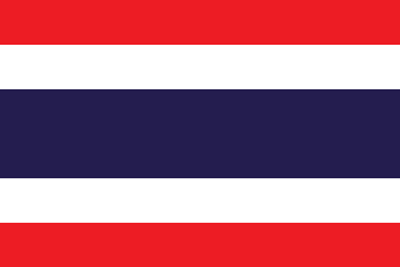 9. ประเทศไทย (Thailand)
ประเทศไทย นอกจากจะเป็นสมาชิก 5 ชาติแรกและเป็นผู้ร่วมก่อตั้งอาเซียนแล้ว ยังเป็นเจ้าภาพในการลงนามเพื่อสร้างข้อตกลงในการสร้างกลุ่มอาเซียนขึ้นมาด้วย โดยการลงนามนี้เรียกว่า ปฏิญญากรุงเทพฯ (Bangkok Declaration) ซึ่งลงนามกันเมื่อวันที่ 8 สิงหาคม พ.ศ. 2510 ที่พระราชวังสราญรมย์ โดยรัฐมนตรีว่าการกระทรวงการต่างประเทศของประเทศสมาชิกก่อตั้ง 5 ทั้งประเทศ ดังนั้นจึงสามารถกล่าวได้ว่ากรุงเทพคือบ้านเกิดของอาเซียนข้อมูลทั่วไปของประเทศไทยชื่อภาษาไทย : ราชอาณาจักรไทย ชื่อภาษาอังกฤษ : The Kingdom of Thailand ที่ตั้ง : ภูมิภาคเอเชียตะวันออกเฉียงใต้ (ASEAN) เมืองหลวง : กรุงเทพมหานคร (Bangkok) ภาษาราชการ : ภาษาไทย (Thai) สกุลเงิน : บาท (Thai Baht, THB) พื้นที่ : 198,115 ตารางไมล์ (513,115 ตารางกิโลเมตร) จำนวนประชากร : 64,785,909 คน การปกครอง : ระบอบประชาธิปไตยแบบรัฐสภา Time Zone : UTC+7 GDP : 673,725 ล้านดอลลาร์สหรัฐ รายได้ต่อหัวประชากร : 9,874 ดอลลาร์สหรัฐต่อปี รหัสโทรศัพท์ (IDC) : +66 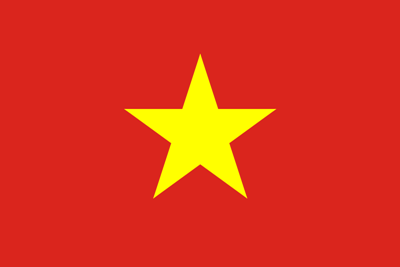 10. ประเทศเวียดนาม (Vietnam)
ประเทศเวียดนาม เข้าร่วมเป็นสมาชิกอาเซียนเป็นลำดับที่ 7 เมื่อวันที่ 28 กรกฎาคม พ.ศ. 2538ข้อมูลทั่วไปของประเทศเวียดนามชื่อภาษาไทย : สาธารณรัฐสังคมนิยมเวียดนาม ชื่อภาษาอังกฤษ : Socialist Republic of Vietnam ที่ตั้ง : ภูมิภาคเอเชียตะวันออกเฉียงใต้ (ASEAN) เมืองหลวง : กรุงฮานอย (Ha Noi) ภาษาราชการ : ภาษาเวียดนาม (Vietnamese) สกุลเงิน : ด่ง (Dong, VND) พื้นที่ : 128,565 ตารางไมล์ (331,210 ตารางกิโลเมตร) จำนวนประชากร : 89,693,000 คน การปกครอง : ระบอบสังคมนิยม มีพรรคคอมมิวนิสต์เป็นผู้ปกครองสูงสุด Time Zone : UTC+7 ใช้เวลาเดียวกับประเทศไทย GDP : 358,889 ล้านดอลลาร์สหรัฐ รายได้ต่อหัวประชากร : 4,001 ดอลลาร์สหรัฐต่อปี รหัสโทรศัพท์ (IDC) : +84 